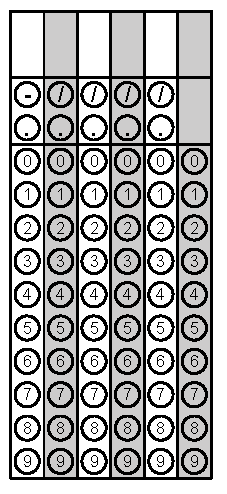 Problem 1Problem 2Gridded ResponseMondaySolve for x. Write an expression, using multiplication, that is equal to Problem 1TuesdaySolve for y. SimplifyProblem 2 WednesdayTriangle ABC is similar to triangle DEF.Triangle ABC is a right triangle.m<A = 3x - 6om<B = 4x + 12om<C = 90oWhat is the angle measure of the smallest angle of Triangle DEF? Solve for x. Problem 1ThursdayWhat are the two square roots of… Zoe received an iApps gift card for her birthday. All the apps she wants to purchase are the same price. She can buy five apps and have four dollars left over or she can buy three apps and have eight dollars remaining. How much is each app? Problem 2  1FridayApproximate  to the nearest hundredth. Solve for a. Problem 1